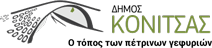 ΔΕΛΤΙΟ ΤΥΠΟΥ ΠΟΛΙΤΙΣΤΙΚΟ ΚΑΛΟΚΑΙΡΙ 2023 - ΠΡΟΓΡΑΜΜΑ ΕΚΔΗΛΩΣΕΩΝΙΟΥΛΙΟΣ 20237/07-8/07/2023: Σεμινάριο Παραδοσιακών Χορών στην Κόνιτσα από τον Σύλλογο «Χοροδράση» με θέμα: «Παραδοσιακοί Χοροί και Τραγούδια της Κόνιτσας».8/7/2023: Παραδοσιακό γλέντι στην Καστάνιανη στο πλαίσιο του Σεμιναρίου Παραδοσιακών Χορών που διοργανώνει ο Σύλλογος «Χοροδράση». 9/07/2023: Εκδηλώσεις τιμής και μνήμης στο Μαρτυρικό Χωριό Αηδονοχώρι για τα θύματα από τη ναζιστική θηριωδία το 1943 – Αποκαλυπτήρια Μνημείου Πεσόντων και Εκτελεσθέντων κατοίκων του Αηδονοχωρίου.  9/07/2023: Εκδηλώσεις τιμής και μνήμης στην Κοινότητα Μολυβδοσκεπάστου για τα θύματα από τη ναζιστική θηριωδία το 1943.9/07-15/07/2023: 2ο θερινό σχολείο με αντικείμενο την Γεωλογία στην Κόνιτσα του Παγκόσμιου Γεωπάρκου Unesco Βίκου – Αώου. 10/07-12/07/2023: «Στα Αγιασμένα Αχνάρια του Αγίου Παϊσίου» - Τριήμερες εορταστικές εκδηλώσεις στην Κόνιτσα σε συνεργασία με την Ιερά Μητρόπολη Δρυϊνουπόλεως Πωγωνιανής & Κονίτσης προς τιμή και μνήμη του Αγίου Παϊσίου του Αγιορείτου.  13/07/2023: Έκθεση φωτογραφίας με θέμα τη ζωή του Αγίου Παϊσίου στο Δημαρχείο και ομιλία από τον πατέρα Χρήστο Μήτσιο με θέμα: «Προσωπικές εμπειρίες από τον Άγιο Παΐσιο, το Άγιο Όρος και τον Μητροπολίτη Σεβαστιανό».  14/07/2023: Νόστος έκθεση.17/07/-23/07/2023: Θερινό Σχολείο (Summer Camp) στην Κόνιτσα επί των Ορθοπτέρων από το Τμήμα Βιολογικών Εφαρμογών του Πανεπιστημίου Ιωαννίνων.20/07/2023: Επέτειος Μνήμης της Γυναίκας της Πίνδου, των Αξιωματικών Κων/νου Δαβάκη, Α. Διάκου και όλων των ηρώων του έπους του 1940 στη Φούρκα Κόνιτσας (συνδιοργάνωση με την Περιφέρεια Ηπείρου). 21/07/2023: Λαϊκή βραδιά στην πλατεία της παλαιάς αγοράς στην Κόνιτσα. 28 & 29/07/2023: «Παιχνίδια στην πλατεία» - παιχνίδια για μικρούς και μεγάλους στην Κεντρική Πλατεία Κόνιτσας.  30/06/2023: Μουσικοχορευτική παράσταση από τον Χορευτικό Όμιλο Κόνιτσας στην Κεντρική Πλατεία της Κόνιτσας. 